Low Temperature Plasma Research Facility (PRF)Proposal TemplateUse this template to write your proposal by addressing each of the following sections and questions. Entire text with references is limited to three pages. You can remove all instructional text in italics but leave the headings in bold. Use font no smaller than 10 point.The proposal will be evaluated against the following criteria: 1) Scientific and Technical Merit of the Project; 2) Appropriateness of the Proposed Method or Approach; 3) Availability of Appropriate Research Capabilities at the Facility.For questions regarding your proposal, it is suggested that you contact the Princeton Collaborative Low Temperature Plasma Research Facility (PCRF) at the Princeton Plasma Physics Laboratory (PPPL). The contact information is provided in the solicitation and in Section III.Section I: Proposal InformationProposal Title  Principal InvestigatorProvide name of the proposals point of contact, Home institution, email address, and phone number. Proposed Research GoalProvide a meaningful summary of the proposal indicating main research goals. If this proposal is approved, its abstract, title and PI’s name will be posted on the facility website.                Limit: 300 wordsBackground and MotivationThis section should address scientific and/or technical merit of the project. Briefly describe the current status in the field. Explain scientific, technical and/or the industrial importance of the proposed research. Include the main scientific question(s) being addressed in this project including the connection to plasma science Limit: 200 wordsPotential ImpactBriefly describe what is (are) the expected impact(s) of this user project. How would the project impact the direction and the thinking in the field? Limit:  100 wordsPrevious Facility UseApplicants who have previously been allocated Facility access and are seeking a new allocation to continue the same project should provide a status report on the results of the prior effort. Provide references to any presentations or publications that have resulted from the previous effort. These references should be included in Reference section of the proposal. Limit:  200 wordsReferencesSection II: Site Specific InformationProposed Facility ProjectUse this section to (i) specify the Facility (PCRF) to which you are proposing this research, (ii) very briefly describe the proposed work (experimental or computational), (iii) indicate anticipated deliverables (e.g., peer-reviewed publications, proprietary intellectual property), (iv) indicate a preferred and an alternate period of performance for the project to occur, and (v) address the questions pertaining to specific scope of work below.What experimental hardware/computational resources will be brought by the applicant to the Facility for the project?For experimental projects, (i) provide details on the experimental setup including overall dimensions and weight, input parameters (e.g. gas, pressure, voltage, current), (ii) highlight potential hazards and safety concerns associated with the equipment and the proposed experiment, (iii) list the required utilities (e.g. power, water cooling etc.) for operation of the setup which will need to be provided by the Facility.  For computational and experimental projects, (iv) provide the list of applicant’s software which will need to be on Facility computers or will be installed on applicant computers linked to the Facility computer network and (v) identify the requirements for the data storage associated with the project.What diagnostics/computational capabilities/ theory support are needed for the project? For experimental projects, describe the plasma parameters that will be measured as well as the temporal and spatial resolution required. Use the list of diagnostics available at the selected facility to indicate the desirable diagnostic tool/s for these measurements. Is other equipment needed (e.g., plasma sources, RF amplifiers)?For computational projects, please identify the capabilities (codes, post-processors, data analysis) you anticipate using.A description of available diagnostic tools, equipment, plasma sources, numerical codes and computational resources are available at the PCRF website: http://pcrf.pppl.gov For more specific details, please contact the appropriate Facility PI listed in Section III.What specific work will need to be performed at the specified facility and/or collaborator’s home institution, in preparation for, or in support of, the proposed project? Use this section to describe, for example, mechanical or electrical adapters that would need to be made in order to integrate your experimental hardware with the selected Facility diagnostic setup (e.g. place and fix it on the optical table), safety requirements, or shipping. Indicate the anticipated total expenses (US$) associated with these preparations at the Facility.  What specific tasks will be performed by the applicant at the selected Facility?  For each task, include task duration, expected task outcome, requested diagnostic/code/theory support and Facility staff engagement. Indicate anticipated challenges with using the diagnostic or computational methods in the proposed tasks.  Can you suggest potential ways to mitigate\overcome those challenges?PersonnelList the name/s of researchers, who will be working on this project at the Facility.  Very briefly describe their role in the project, experience and skills. Also indicate if the visitors have U.S. Citizenship.Section III: Contact informationDr. Yevgeny Raitses (PPPL)yraitses@pppl.govPrinceton Plasma Physics LaboratoryPhone: (609) 243-2268Fax: (609) 243-2418Website: http://pcrf.pppl.govThe Princeton Plasma Physics Laboratory is devoted to creating new knowledge about the physics of plasmas and to developing practical solutions for the creation of fusion energy. The Laboratory is managed by Princeton University for the U.S. Department of Energy’s Office of Science under contract DE-AC02-09CH11466.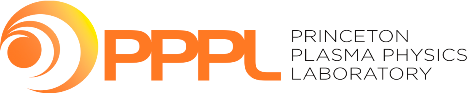 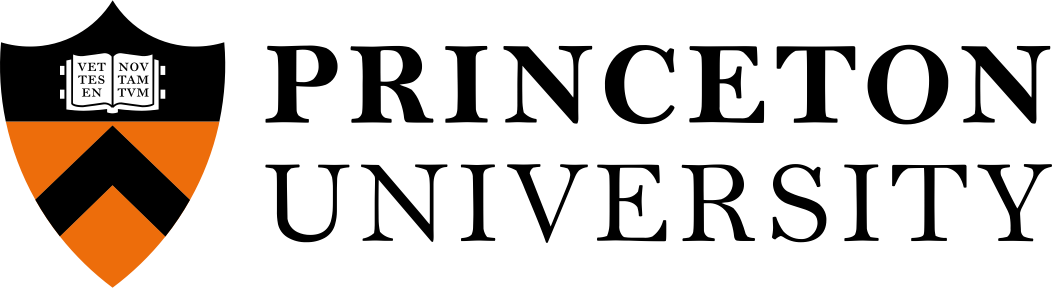 Target Facility (e.g. PCRF)Nature of work (Experimental/Computational)Anticipated deliverablePreferred period of performanceAlternate period of performance